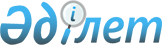 О внесении изменений в решение Туркестанского областного маслихата от 10 декабря 2021 года № 13/122-VІI "Об областном бюджете на 2022-2024 годы"
					
			С истёкшим сроком
			
			
		
					Решение Туркестанского областного маслихата от 29 марта 2022 года № 14/166-VIІ. Зарегистрировано в Министерстве юстиции Республики Казахстан 30 марта 2022 года № 27293. Прекращено действие в связи с истечением срока
      Туркестанский областной маслихат РЕШИЛ:
      1. Внести в решение Туркестанского областного маслихата от 10 декабря 2021 года № 13/122-VІI "Об областном бюджете на 2022-2024 годы" (зарегистрировано в реестре государственной регистрации нормативных правовых актов за № 25905) следующие изменения:
      пункт 1 указанного решения изложить в новой редакции:
      "1. Утвердить областной бюджет Туркестанской области на 2022-2024 годы согласно приложениям 1, 2 и 3, в том числе на 2022 год в следующих объемах: 
      1) доходы – 1 030 898 003 тысяч тенге, в том числе:
      налоговые поступления – 31 383 940 тысяч тенге;
      неналоговые поступления – 3 573 221 тысяча тенге;
      поступления от продажи основного капитала – 5 323 тысячи тенге;
      поступления трансфертов – 995 935 519 тысячи тенге;
      2) затраты – 1 067 419 687 тысяч тенге;
      3) чистое бюджетное кредитование – - 35 818 523 тысяч тенге, в том числе:
      бюджетные кредиты – 3 487 447 тысячи тенге;
      погашение бюджетных кредитов – 39 305 970 тысяч тенге;
      4) сальдо по операциям с финансовыми активами – 0 тысяч тенге, в том числе:
      приобретение финасовых активов – 0 тысяч тенге;
      5) профицит бюджета – -703 161 тысяч тенге;
      6) использование профицита бюджета – 703 161 тысяч тенге.";
      приложения 1, 2, 3 к указанному решению изложить в новой редакции согласно приложениям 1, 2, 3 к настоящему решению.
      2. Настоящее решение вводится в действие с 1 января 2022 года. Областной бюджет на 2022 год Областной бюджет на 2023 год Областной бюджет на 2024 год
					© 2012. РГП на ПХВ «Институт законодательства и правовой информации Республики Казахстан» Министерства юстиции Республики Казахстан
				
      Секретарь Туркестанского областного маслихата

К. Балабиев
Приложение 1 к решению
Туркестанский областной
маслихат от 29 марта
2022 года № 14/166-VIIПриложение 1 к решению
Туркестанского областного
маслихата от 10 декабря
2021 года № 13/122-VIІ
Категория 
Категория 
Категория 
Наименование 
Сумма, тысяч тенге
Класс
Класс
Класс
Сумма, тысяч тенге
Подкласс
Подкласс
Сумма, тысяч тенге
1
1
1
1
2
3
I. Доходы
1 030 898 003
Налоговые поступления
31 383 940
1
Налоговые поступления
31 383 940
01
Подоходный налог
17 806 363
1
Корпоративный подоходный налог
2 126 434
2
Индивидуальный подоходный налог
15 679 929
03
Социальный налог
12 619 394
1
Социальный налог
12 619 394
05
Внутренние налоги на товары, работы и услуги
958 183
3
Поступления за использование природных и других ресурсов
905 910
4
Сборы за ведение предпринимательской и профессиональной деятельности
52 273
Неналоговые поступления
3 573 221
2
Неналоговые поступления
3 573 221
01
Доходы от государственной собственности
2 223 221
1
Поступления части чистого дохода государственных предприятий
6 753
3
Дивиденды на государственные пакеты акций, находящиеся в государственной собственности
9 507
5
Доходы от аренды имущества, находящегося в государственной собственности
28 651
7
Вознаграждения по кредитам, выданным из государственного бюджета
2 178 310
06
Прочие неналоговые поступления
1 350 000
1
Прочие неналоговые поступления
1 350 000
Поступления от продажи основного капитала
5 323
3
Поступления от продажи основного капитала
5 323
01
Продажа государственного имущества, закрепленного за государственными учреждениями
5 323
1
Продажа государственного имущества, закрепленного за государственными учреждениями
5 323
Поступления трансфертов
995 935 519
4
Поступления трансфертов
995 935 519
01
Трансферты из нижестоящих органов государственного управления
229 096 847
2
Трансферты из районных (городов областного значения) бюджетов
229 096 847
02
Трансферты из вышестоящих органов государственного управления
766 838 672
1
Трансферты из республиканского бюджета
766 838 672
Функциональная группа Наименование
Функциональная группа Наименование
Функциональная группа Наименование
Функциональная группа Наименование
Функциональная группа Наименование
Сумма, тысяч тенге
Функциональная подгруппа 
Функциональная подгруппа 
Функциональная подгруппа 
Функциональная подгруппа 
Сумма, тысяч тенге
Администратор бюджетных программ 
Администратор бюджетных программ 
Администратор бюджетных программ 
Сумма, тысяч тенге
Программа
Программа
Сумма, тысяч тенге
1
1
1
1
2
3
II. Затраты
1 067 419 687
01
Государственные услуги общего характера
8 494 636
1
Представительные, исполнительные и другие органы, выполняющие общие функции государственного управления
4 322 890
110
Аппарат маслихата области
104 634
001
Услуги по обеспечению деятельности маслихата области
104 634
120
Аппарат акима области
3 527 067
001
Услуги по обеспечению деятельности акима области
2 986 155
007
Капитальные расходы подведомственных государственных учреждений и организаций
133 647
009
Обеспечение и проведение выборов акимов городов районного значения, сел, поселков, сельских округов
271 306
113
Целевые текущие трансферты нижестоящим бюджетам
135 959
282
Ревизионная комиссия области
490 806
001
Услуги по обеспечению деятельности ревизионной комиссии области 
490 806
752
Управление общественного развития области
200 383
075
Обеспечение деятельности Ассамблеи народа Казахстана области
200 383
2
Финансовая деятельность
2 540 188
718
Управление государственных закупок области
143 557
001
Услуги по реализации государственной политики в области государственных закупок на местном уровне
143 557
751
Управление финансов и государственных активов области
2 396 631
001
Услуги по реализации государственной политики в области исполнения местного бюджета и управления коммунальной собственностью
235 041
009
Приватизация, управление коммунальным имуществом, постприватизационная деятельность и регулирование споров, связанных с этим
2 308
113
Целевые текущие трансферты нижестоящим бюджетам
2 159 282
5
Планирование и статистическая деятельность
369 783
750
Управление стратегии и экономического развития области
369 783
001
Услуги по реализации государственной политики в области формирования и развития экономической политики, системы государственного планирования
369 783
9
Прочие государственные услуги общего характера
1 261 775
269
Управление по делам религий области
277 632
001
Услуги по реализации государственной политики в сфере религиозной деятельности на местном уровне
177 343
005
Изучение и анализ религиозной ситуации в регионе
100 289
271
Управление строительства области
984 143
061
Развитие объектов государственных органов
984 143
02
Оборона
638 822
1
Военные нужды
196 536
120
Аппарат акима области
196 536
010
Мероприятия в рамках исполнения всеобщей воинской обязанности
86 659
011
Подготовка территориальной обороны и территориальная оборона областного масштаба
109 877
2
Организация работы по чрезвычайным ситуациям
442 286
120
Аппарат акима области
125 965
012
Мобилизационная подготовка и мобилизация областного масштаба
125 965
287
Территориальный орган, уполномоченных органов в области чрезвычайных ситуаций природного и техногенного характера, гражданской обороны, финансируемый из областного бюджета
316 321
002
Капитальные расходы территориального органа и подведомственных государственных учреждений
268 000
004
Предупреждение и ликвидация чрезвычайных ситуаций областного масштаба
48 321
03
Общественный порядок, безопасность, правовая, судебная, уголовно-исполнительная деятельность
14 127 440
1
Правоохранительная деятельность
14 127 440
252
Исполнительный орган внутренних дел, финансируемый из областного бюджета
10 205 080
001
Услуги по реализации государственной политики в области обеспечения охраны общественного порядка и безопасности на территории области
10 025 102
003
Поощрение граждан, участвующих в охране общественного порядка
3 063
006
Капитальные расходы государственного органа
176 915
271
Управление строительства области
3 922 360
003
Развитие объектов органов внутренних дел 
3 922 360
04
Образование
428 913 551
1
Дошкольное воспитание и обучение
67 904 774
753
Управление развития человеческого потенциала области
67 904 774
200
Обеспечение деятельности организаций дошкольного воспитания и обучения и организация в них медицинского обслуживания
727 381
202
Реализация государственного образовательного заказа в дошкольных организациях образования
67 177 393
2
Начальное, основное среднее и общее среднее образование
322 935 741
271
Управление строительства области
18 449 511
069
Строительство и реконструкция объектов дополнительного образования
10 000
086
Строительство и реконструкция объектов начального, основного среднего и общего среднего образования
18 439 511
285
Управление физической культуры и спорта области
11 119 482
006
Дополнительное образование для детей и юношества по спорту
10 395 020
007
Общеобразовательное обучение одаренных в спорте детей в специализированных организациях образования
724 462
753
Управление развития человеческого потенциала области
293 366 748
003
Общеобразовательное обучение по специальным образовательным учебным программам
3 837 282
006
Общеобразовательное обучение одаренных детей в специализированных организациях образования
4 711 482
055
Дополнительное образование для детей и юношества
4 726 344
082
Общеобразовательное обучение в государственных организациях начального, основного и общего среднего образования
222 074 832
203
Реализация подушевого финансирования в государственных организациях среднего образования
58 016 808
4
Техническое и профессиональное, послесреднее образование
25 812 742
753
Управление развития человеческого потенциала области
24 653 468
024
Подготовка специалистов в организациях технического и профессионального образования
24 176 783
089
Организация профессионального обучения
476 685
754
Управление общественного здоровья области
1 159 274
043
Подготовка специалистов в организациях технического и профессионального, послесреднего образования
1 130 965
044
Оказание социальной поддержки обучающимся по программам технического и профессионального, послесреднего образования
28 309
5
Переподготовка и повышение квалификации специалистов
1 455 384
753
Управление развития человеческого потенциала области
1 292 308
052
Повышение квалификации, подготовка и переподготовка кадров в рамках Государственной программы развития продуктивной занятости и массового предпринимательства на 2017 – 2021 годы "Еңбек"
1 292 308
754
Управление общественного здоровья области
163 076
005
Повышение квалификации и переподготовка кадров
163 076
6
Высшее и послевузовское образование
1 217 587
753
Управление развития человеческого потенциала области
1 217 587
057
Подготовка специалистов с высшим, послевузовским образованием и оказание социальной поддержки обучающимся
1 217 587
9
Прочие услуги в области образования
9 587 323
753
Управление развития человеческого потенциала области
9 587 323
001
Услуги по реализации государственной политики на местном уровне в области развития человеческого потенциала
810 688
005
Приобретение и доставка учебников, учебно-методических комплексов для государственных организаций образования
5 048 738
007
Проведение школьных олимпиад, внешкольных мероприятий и конкурсов областного, районного (городского) масштабов
275 664
011
Обследование психического здоровья детей и подростков и оказание психолого-медико-педагогической консультативной помощи населению
1 449 522
019
Присуждение грантов государственным учреждениям образования за высокие показатели работы
34 000
029
Методическое и финансовое сопровождение системы образования
335 619
067
Капитальные расходы подведомственных государственных учреждений и организаций
982 190
080
Реализация инициативы Фонда Нурсултана Назарбаева на выявление и поддержку талантов "EL UMITI"
168 456
086
Выплата единовременных денежных средств казахстанским гражданам, усыновившим (удочерившим) ребенка (детей)-сироту и ребенка (детей), оставшегося без попечения родителей
8 271
087
Ежемесячные выплаты денежных средств опекунам (попечителям) на содержание ребенка-сироты (детей-сирот), и ребенка (детей), оставшегося без попечения родителей
474 175
05
Здравоохранение
18 132 547
2
Охрана здоровья населения
4 938 189
271
Управление строительства области
1 637 758
038
Строительство и реконструкция объектов здравоохранения
1 637 758
754
Управление общественного здоровья области
3 300 431
007
Пропаганда здорового образа жизни
49 319
015
Возмещение лизинговых платежей по санитарному транспорту, медицинским изделиям, требующие сервисного обслуживания, приобретенных на условиях финансового лизинга
1 444 830
041
Дополнительное обеспечение гарантированного объема бесплатной медицинской помощи по решению местных представительных органов областей
1 806 023
042
Проведение медицинской организацией мероприятий, снижающих половое влечение, осуществляемые на основании решения суда
259
3
Специализированная медицинская помощь
5 185 793
754
Управление общественного здоровья области
5 185 793
027
Централизованный закуп и хранение вакцин и других медицинских иммунобиологических препаратов для проведения иммунопрофилактики населения
5 185 793
5
Другие виды медицинской помощи
75 015
754
Управление общественного здоровья области
75 015
029
Областные базы специального медицинского снабжения
75 015
9
Прочие услуги в области здравоохранения
7 933 550
754
Управление общественного здоровья области
7 933 550
001
Услуги по реализации государственной политики на местном уровне в области общественного здоровья
276 783
004
Капитальные расходы медицинских организаций здравоохранения
7 370 012
008
Реализация мероприятий по профилактике и борьбе со СПИД в Республике Казахстан
56 313
016
Обеспечение граждан бесплатным или льготным проездом за пределы населенного пункта на лечение
65 975
018
Информационно-аналитические услуги в области здравоохранения
45 683
023
Социальная поддержка медицинских и фармацевтических работников
118 784
06
Социальная помощь и социальное обеспечение
38 140 251
1
Социальное обеспечение
5 323 202
256
Управление координации занятости и социальных программ области
3 141 853
002
Предоставление специальных социальных услуг для престарелых и инвалидов в медико-социальных учреждениях (организациях) общего типа, в центрах оказания специальных социальных услуг, в центрах социального обслуживания
611 447
012
Предоставление специальных социальных услуг для детей-инвалидов в государственных медико-социальных учреждениях (организациях) для детей с нарушениями функций опорно-двигательного аппарата, в центрах оказания специальных социальных услуг, в центрах социального обслуживания
375 048
013
Предоставление специальных социальных услуг для инвалидов с психоневрологическими заболеваниями, в психоневрологических медико-социальных учреждениях (организациях), в центрах оказания специальных социальных услуг, в центрах социального обслуживания
1 179 697
014
Предоставление специальных социальных услуг для престарелых, инвалидов, в том числе детей-инвалидов, в реабилитационных центрах
975 661
271
Управление строительства области
1 172 378
039
Строительство и реконструкция объектов социального обеспечения
1 172 378
753
Управление развития человеческого потенциала области
1 008 971
015
Социальное обеспечение сирот, детей, оставшихся без попечения родителей
803 591
016
Обеспечение защиты прав и интересов детей, находящихся в воспитательных учреждениях
105 754
092
Содержание ребенка (детей), переданного патронатным воспитателям
99 626
9
Прочие услуги в области социальной помощи и социального обеспечения
32 817 049
256
Управление координации занятости и социальных программ области
32 681 153
001
Услуги по реализации государственной политики на местном уровне в области обеспечения занятости и реализации социальных программ для населения
230 101
018
Размещение государственного социального заказа в неправительственных организациях
247 382
044
Реализация миграционных мероприятий на местном уровне
28 159
053
Услуги по замене и настройке речевых процессоров к кохлеарным имплантам
144 060
113
Целевые текущие трансферты нижестоящим бюджетам
32 031 451
270
Управление по инспекции труда области
110 591
001
Услуги по реализации государственной политики в области регулирования трудовых отношений на местном уровне
110 591
752
Управление общественного развития области
25 305
050
Обеспечение прав и улучшение качества жизни инвалидов в Республике Казахстан
25 305
07
Жилищно-коммунальное хозяйство
90 902 348
1
Жилищное хозяйство
31 001 882
271
Управление строительства области
31 001 882
012
Проектирование и (или) строительство, реконструкция жилья коммунального жилищного фонда
23 423 383
013
Проектирование, развитие и (или) обустройство инженерно-коммуникационной инфраструктуры
7 578 499
2
Коммунальное хозяйство
59 900 466
279
Управление энергетики и жилищно-коммунального хозяйства области
59 900 466
001
Услуги по реализации государственной политики на местном уровне в области энергетики и жилищно-коммунального хозяйства
256 834
032
Субсидирование стоимости услуг по подаче питьевой воды из особо важных групповых и локальных систем водоснабжения, являющихся безальтернативными источниками питьевого водоснабжения
3 262 451
113
Целевые текущие трансферты нижестоящим бюджетам
15 576 083
114
Целевые трансферты на развитие нижестоящим бюджетам
40 805 098
08
Культура, спорт, туризм и информационное пространство
30 891 456
1
Деятельность в области культуры
5 526 754
262
Управление культуры области
5 526 754
001
Услуги по реализации государственной политики на местном уровне в области культуры 
120 491
003
Поддержка культурно-досуговой работы
630 714
005
Обеспечение сохранности историко-культурного наследия и доступа к ним
935 712
006
Развитие государственного языка и других языков народа Казахстана
10 883
007
Поддержка театрального и музыкального искусства
2 860 598
032
Капитальные расходы подведомственных государственных учреждений и организаций
241 633
113
Целевые текущие трансферты нижестоящим бюджетам
726 723
2
Спорт
16 432 054
271
Управление строительства области
10 296 632
017
Развитие объектов спорта
10 296 632
285
Управление физической культуры и спорта области
6 135 422
001
Услуги по реализации государственной политики на местном уровне в сфере физической культуры и спорта
102 304
002
Проведение спортивных соревнований на областном уровне
172 128
003
Подготовка и участие членов областных сборных команд по различным видам спорта на республиканских и международных спортивных соревнованиях
5 745 938
032
Капитальные расходы подведомственных государственных учреждений и организаций
115 052
3
Информационное пространство
5 547 559
262
Управление культуры области
382 659
008
Обеспечение функционирования областных библиотек
382 659
752
Управление общественного развития области
1 697 596
009
Услуги по проведению государственной информационной политики
1 697 596
755
Управление цифровизации, государственных услуг и архивов области
3 467 304
001
Услуги по реализации государственной политики на местном уровне в области информатизации, оказания государственных услуг, управления архивным делом
2 842 061
003
Обеспечение сохранности архивного фонда
625 243
4
Туризм
2 537 091
271
Управление строительства области
2 000 000
089
Развитие объектов туризма
2 000 000
284
Управление туризма области
537 091
001
Услуги по реализации государственной политики на местном уровне в сфере туризма
492 154
004
Регулирование туристической деятельности
44 937
9
Прочие услуги по организации культуры, спорта, туризма и информационного пространства
847 998
752
Управление общественного развития области
847 998
001
Услуги по реализации государственной политики на местном уровне в области общественного развития 
601 891
006
Реализация мероприятий в сфере молодежной политики
246 107
09
Топливно-энергетический комплекс и недропользование
8 092 599
1
Топливо и энергетика
8 092 599
279
Управление энергетики и жилищно-коммунального хозяйства области
8 092 599
007
Развитие теплоэнергетической системы
6 788 331
081
Организация и проведение поисково-разведочных работ на подземные воды для хозяйственно-питьевого водоснабжения населенных пунктов
1 304 268
10
Сельское, водное, лесное, рыбное хозяйство, особо охраняемые природные территории, охрана окружающей среды и животного мира, земельные отношения
47 321 458
1
Сельское хозяйство
35 765 168
255
Управление сельского хозяйства области
35 765 168
001
Услуги по реализации государственной политики на местном уровне в сфере сельского хозяйства
385 828
002
Субсидирование развития семеноводства
600 000
003
Капитальные расходы государственного органа
6 500
008
Субсидирование стоимости пестицидов, биоагентов (энтомофагов), предназначенных для проведения обработки против вредных и особо опасных вредных организмов с численностью выше экономического порога вредоносности и карантинных объектов
521 410
010
Возмещение физическим и юридическим лицам затрат на закладку и выращивание уничтоженных плодово-ягодных культур, зараженных бактериальным ожогом плодовых
552
011
Организация строительства, реконструкции скотомогильников (биотермических ям) и обеспечение их содержания
18 296
012
Организация санитарного убоя больных животных
18 759
013
Организация отлова и уничтожения бродячих собак и кошек
107 296
014
Субсидирование стоимости услуг по доставке воды сельскохозяйственным товаропроизводителям
20 000
028
Услуги по транспортировке ветеринарных препаратов до пункта временного хранения
42 000
029
Мероприятия по борьбе с вредными организмами сельскохозяйственных культур
30 000
030
Централизованный закуп ветеринарных препаратов по профилактике и диагностике энзоотических болезней животных, услуг по их профилактике и диагностике, организация их хранения и транспортировки (доставки) местным исполнительным органам районов (городов областного значения)
560 000
036
Возмещение владельцам стоимости обезвреженных (обеззараженных) и переработанных без изъятия животных, продукции и сырья животного происхождения, представляющих опасность для здоровья животных и человека
30 000
039
Проведения ветеринарных мероприятий по профилактике и диагностике энзоотических болезней животных
436 966
045
Определение сортовых и посевных качеств семенного и посадочного материала
25 000
047
Субсидирование стоимости удобрений (за исключением органических)
4 500 000
049
Проведение мероприятий по идентификации сельскохозяйственных животных
22 732
050
Возмещение части расходов, понесенных субъектом агропромышленного комплекса, при инвестиционных вложениях
8 872 865
051
Субсидирование в рамках гарантирования и страхования займов субъектов агропромышленного комплекса
2 141 500
053
Субсидирование развития племенного животноводства, повышение продуктивности и качества продукции животноводства
9 374 764
056
Субсидирование ставок вознаграждения при кредитовании, а также лизинге на приобретение сельскохозяйственных животных, техники и технологического оборудования
4 570 700
057
Субсидирование затрат перерабатывающих предприятий на закуп сельскохозяйственной продукции для производства продуктов ее глубокой переработки в сфере животноводства
800 000
070
Проведение противоэпизоотических мероприятий
2 500 000
113
Целевые текущие трансферты нижестоящим бюджетам
180 000
2
Водное хозяйство
5 897 540
254
Управление природных ресурсов и регулирования природопользования области
72 818
002
Установление водоохранных зон и полос водных объектов
72 818
255
Управление сельского хозяйства области
5 824 722
068
Обеспечение функционирования водохозяйственных сооружений, находящихся в коммунальной собственности
5 824 722
3
Лесное хозяйство
3 677 752
254
Управление природных ресурсов и регулирования природопользования области
3 677 752
005
Охрана, защита, воспроизводство лесов и лесоразведение
3 677 752
4
Рыбное хозяйство
500 000
255
Управление сельского хозяйства области
500 000
034
Cубсидирование повышения продуктивности и качества товарного рыбоводства
500 000
5
Охрана окружающей среды
941 962
254
Управление природных ресурсов и регулирования природопользования области
941 962
001
Услуги по реализации государственной политики в сфере охраны окружающей среды на местном уровне
154 157
008
Мероприятия по охране окружающей среды
4 172
010
Содержание и защита особо охраняемых природных территорий
783 633
6
Земельные отношения
539 036
251
Управление земельных отношений области
410 903
001
Услуги по реализации государственной политики в области регулирования земельных отношений на территории области
104 999
113
Целевые текущие трансферты нижестоящим бюджетам
305 904
729
Управление земельной инспекции области
128 133
001
Услуги по реализации государственной политики на местном уровне в сфере контроля за использованием и охраной земель
128 133
11
Промышленность, архитектурная, градостроительная и строительная деятельность
11 080 641
2
Архитектурная, градостроительная и строительная деятельность
11 080 641
271
Управление строительства области
10 619 686
001
Услуги по реализации государственной политики на местном уровне в области строительства
221 507
114
Целевые трансферты на развитие нижестоящим бюджетам
10 398 179
272
Управление архитектуры и градостроительства области
306 337
001
Услуги по реализации государственной политики в области архитектуры и градостроительства на местном уровне
164 350
113
Целевые текущие трансферты нижестоящим бюджетам
141 987
724
Управление государственного архитектурно-строительного контроля области
154 618
001
Услуги по реализации государственной политики на местном уровне в сфере государственного архитектурно-строительного контроля
154 618
12
Транспорт и коммуникации
23 438 165
1
Автомобильный транспорт
12 923 458
268
Управление пассажирского транспорта и автомобильных дорог области
12 923 458
002
Развитие транспортной инфраструктуры
3 254 749
003
Обеспечение функционирования автомобильных дорог
9 668 709
9
Прочие услуги в сфере транспорта и коммуникаций
10 514 707
268
Управление пассажирского транспорта и автомобильных дорог области
10 514 707
001
Услуги по реализации государственной политики на местном уровне в области транспорта и коммуникаций 
141 215
005
Субсидирование пассажирских перевозок по социально значимым межрайонным (междугородним) сообщениям
287 244
113
Целевые текущие трансферты нижестоящим бюджетам
8 804 050
114
Целевые трансферты на развитие нижестоящим бюджетам
1 282 198
13
Прочие
67 990 643
3
Поддержка предпринимательской деятельности и защита конкуренции
4 439 437
254
Управление природных ресурсов и регулирования природопользования области
157 500
104
Возмещение части расходов, понесенных субъектом рыбного хозяйства, при инвестиционных вложениях
157 500
278
Управление предпринимательства и торговли области
2 281 937
004
Поддержка частного предпринимательства в рамках Государственной программы поддержки и развития бизнеса "Дорожная карта бизнеса-2025"
69 267
006
Субсидирование процентной ставки по кредитам в рамках Государственной программы поддержки и развития бизнеса "Дорожная карта бизнеса-2025"
1 533 000
007
Частичное гарантирование кредитов малому и среднему бизнесу в рамках Государственной программы поддержки и развития бизнеса "Дорожная карта бизнеса-2025"
500 000
008
Поддержка предпринимательской деятельности
131 670
082
Предоставление государственных грантов молодым предпринимателям для реализации новых бизнес-идей в рамках Государственной программы поддержки и развития бизнеса "Дорожная карта бизнеса-2025"
48 000
279
Управление энергетики и жилищно-коммунального хозяйства области
2 000 000
024
Развитие индустриальной инфраструктуры в рамках Государственной программы поддержки и развития бизнеса "Дорожная карта бизнеса-2025"
2 000 000
9
Прочие
63 551 206
256
Управление координации занятости и социальных программ области
777 787
096
Выполнение государственных обязательств по проектам государственно-частного партнерства
777 787
268
Управление пассажирского транспорта и автомобильных дорог области
41 838 866
096
Выполнение государственных обязательств по проектам государственно-частного партнерства 
41 838 866
271
Управление строительства области
7 210 033
078
Развитие инженерной инфраструктуры в рамках Государственной программы развития регионов до 2025 года
4 502 260
097
Развитие социальной и инженерной инфраструктуры в сельских населенных пунктах в рамках проекта "Ауыл-Ел бесігі"
2 707 773
278
Управление предпринимательства и торговли области
98 910
001
Услуги по реализации государственной политики на местном уровне в области развития предпринимательства и торговли
98 910
279
Управление энергетики и жилищно-коммунального хозяйства области
4 399 735
037
Развитие инженерной инфраструктуры в рамках Государственной программы развития регионов до 2025 года
4 000 000
096
Выполнение государственных обязательств по проектам государственно-частного партнерства 
399 735
285
Управление физической культуры и спорта области
1 367 199
096
Выполнение государственных обязательств по проектам государственно-частного партнерства 
1 367 199
750
Управление стратегии и экономического развития области
600 000
003
Разработка или корректировка, а также проведение необходимых экспертиз технико-экономических обоснований местных бюджетных инвестиционных проектов и конкурсных документаций проектов государственно-частного партнерства, концессионных проектов, консультативное сопровождение проектов государственно-частного партнерства и концессионных проектов
600 000
751
Управление финансов и государственных активов области
450 000
012
Резерв местного исполнительного органа области
450 000
753
Управление развития человеческого потенциала области
4 734 555
030
Реализация мероприятий по социальной и инженерной инфраструктуре в сельских населенных пунктах в рамках проекта "Ауыл-Ел бесігі"
1 844 249
096
Выполнение государственных обязательств по проектам государственно-частного партнерства
2 890 306
754
Управление общественного здоровья области
481 277
096
Выполнение государственных обязательств по проектам государственно-частного партнерства
481 277
755
Управление цифровизации, государственных услуг и архивов области
1 219 146
096
Выполнение государственных обязательств по проектам государственно-частного партнерства
1 219 146
756
Управление инвестиции и экспорта области
373 698
001
Услуги по реализации государственной политики на местном уровне в области развития инвестиции и экспорта
133 698
004
Реализация мероприятий в рамках государственной поддержки индустриально-инновационной деятельности
240 000
14
Обслуживание долга
6 492 818
1
Обслуживание долга
6 492 818
751
Управление финансов и государственных активов области
6 492 818
004
Обслуживание долга местных исполнительных органов
6 400 063
016
Обслуживание долга местных исполнительных органов по выплате вознаграждений и иных платежей по займам из республиканского бюджета
92 755
15
Трансферты
272 762 312
1
Трансферты
272 762 312
751
Управление финансов и государственных активов области
272 762 312
007
Субвенции
258 853 935
011
Возврат неиспользованных (недоиспользованных) целевых трансфертов
608 011
024
Целевые текущие трансферты из нижестоящего бюджета на компенсацию потерь вышестоящего бюджета в связи с изменением законодательства
10 000 000
026
Целевые текущие трансферты из вышестоящего бюджета на компенсацию потерь нижестоящих бюджетов в связи с изменением законодательства
2 111 015
053
Возврат сумм неиспользованных (недоиспользованных) целевых трансфертов, выделенных из республиканского бюджета за счет целевого трансферта из Национального фонда Республики Казахстан
1 189 351
III. Чистое бюджетное кредитование
-35 818 523
Функциональная группа Наименование
Функциональная группа Наименование
Функциональная группа Наименование
Функциональная группа Наименование
Функциональная группа Наименование
Сумма, тысяч тенге
Функциональная подгруппа
Функциональная подгруппа
Функциональная подгруппа
Функциональная подгруппа
Сумма, тысяч тенге
Администратор бюджетных программ
Администратор бюджетных программ
Администратор бюджетных программ
Сумма, тысяч тенге
Программа
Программа
Сумма, тысяч тенге
Бюджетные кредиты
3 487 447
06
Социальная помощь и социальное обеспечение
423 207
9
Прочие услуги в области социальной помощи и социального обеспечения
423 207
278
Управление предпринимательства и торговли области
423 207
013
Предоставление бюджетных кредитов для содействия развитию предпринимательства в рамках развития продуктивной занятости 
423 207
07
Жилищно-коммунальное хозяйство
955 364
1
Жилищное хозяйство
955 364
279
Управление энергетики и жилищно-коммунального хозяйства области
955 364
087
Кредитование районных (городов областного значения) бюджетов на проведение капитального ремонта общего имущества объектов кондоминиумов
955 364
10
Сельское, водное, лесное, рыбное хозяйство, особо охраняемые природные территории, охрана окружающей среды и животного мира, земельные отношения
2 108 876
9
Прочие услуги в области сельского, водного, лесного, рыбного хозяйства, охраны окружающей среды и земельных отношений
2 108 876
750
Управление стратегии и экономического развития области
2 108 876
007
Бюджетные кредиты местным исполнительным органам для реализации мер социальной поддержки специалистов
2 108 876
Категория
Категория
Категория
Наименование
Сумма, тысяч тенге
Класс
Класс
Сумма, тысяч тенге
Подкласс
Подкласс
Сумма, тысяч тенге
Погашение бюджетных кредитов
39 305 970
5
Погашение бюджетных кредитов
39 305 970
01
Погашение бюджетных кредитов
39 305 970
1
Погашение бюджетных кредитов, выданных из государственного бюджета
39 305 970
IV. Сальдо по операциям с финансовыми активами
0
Функциональная группа Наименование
Функциональная группа Наименование
Функциональная группа Наименование
Функциональная группа Наименование
Функциональная группа Наименование
Сумма, тысяч тенге
Функциональная подгруппа
Функциональная подгруппа
Функциональная подгруппа
Функциональная подгруппа
Сумма, тысяч тенге
Администратор бюджетных программ
Администратор бюджетных программ
Администратор бюджетных программ
Сумма, тысяч тенге
Программа
Программа
Сумма, тысяч тенге
Приобретение финансовых активов
0
V. Дефицит (профицит) бюджета
-703 161
VI. Финансирование дефицита (использование профицита) бюджета
703 161Приложение 2 к решению
Туркестанский областной
маслихат от 29 марта
2022 года № 14/166-VIIПриложение 2 к решению
Туркестанского областного
маслихата от 10 декабря
2021 года № 13/122-VIІ
Категория 
Категория 
Наименование 
Сумма, тысяч тенге
Класс
Класс
Сумма, тысяч тенге
Подкласс
Подкласс
Сумма, тысяч тенге
1
1
1
1
2
3
I. Доходы
695 833 805
Налоговые поступления
34 589 915
1
Налоговые поступления
34 589 915
01
Подоходный налог
19 745 223
1
Корпоративный подоходный налог
4 792 260
2
Индивидуальный подоходный налог
14 952 963
03
Социальный налог
13 866 887
1
Социальный налог
13 866 887
05
Внутренние налоги на товары, работы и услуги
977 805
3
Поступления за использование природных и других ресурсов
938 853
4
Сборы за ведение предпринимательской и профессиональной деятельности
38 952
Неналоговые поступления
1 714 063
2
Неналоговые поступления
1 714 063
01
Доходы от государственной собственности
1 614 063
1
Поступления части чистого дохода государственных предприятий
44 429
3
Дивиденды на государственные пакеты акций, находящиеся в государственной собственности
167 104
5
Доходы от аренды имущества, находящегося в государственной собственности
12 540
7
Вознаграждения по кредитам, выданным из государственного бюджета
1 389 990
06
Прочие неналоговые поступления
100 000
1
Прочие неналоговые поступления
100 000
Поступления от продажи основного капитала
5 323
3
Поступления от продажи основного капитала
5 323
01
Продажа государственного имущества, закрепленного за государственными учреждениями
5 323
1
Продажа государственного имущества, закрепленного за государственными учреждениями
5 323
Поступления трансфертов
659 524 504
4
Поступления трансфертов
659 524 504
01
Трансферты из нижестоящих органов государственного управления
228 387 641
2
Трансферты из районных (городов областного значения) бюджетов
228 387 641
02
Трансферты из вышестоящих органов государственного управления
431 136 863
1
Трансферты из республиканского бюджета
431 136 863
Функциональная группа Наименование
Функциональная группа Наименование
Функциональная группа Наименование
Функциональная группа Наименование
Функциональная группа Наименование
Сумма, тысяч тенге
Функциональная подгруппа 
Функциональная подгруппа 
Функциональная подгруппа 
Функциональная подгруппа 
Сумма, тысяч тенге
Администратор бюджетных программ 
Администратор бюджетных программ 
Администратор бюджетных программ 
Сумма, тысяч тенге
Программа
Программа
Сумма, тысяч тенге
1
1
1
1
2
3
II. Затраты
694 842 812
01
Государственные услуги общего характера
3 128 675
1
Представительные, исполнительные и другие органы, выполняющие общие функции государственного управления
2 442 295
110
Аппарат маслихата области
69 739
001
Услуги по обеспечению деятельности маслихата области
69 739
120
Аппарат акима области
1 828 056
001
Услуги по обеспечению деятельности акима области
1 828 056
282
Ревизионная комиссия области
365 438
001
Услуги по обеспечению деятельности ревизионной комиссии области 
365 438
752
Управление общественного развития области
179 062
075
Обеспечение деятельности Ассамблеи народа Казахстана области
179 062
2
Финансовая деятельность
249 650
718
Управление государственных закупок области
84 935
001
Услуги по реализации государственной политики в области государственных закупок на местном уровне
84 935
751
Управление финансов и государственных активов области
164 715
001
Услуги по реализации государственной политики в области исполнения местного бюджета и управления коммунальной собственностью
162 292
009
Приватизация, управление коммунальным имуществом, постприватизационная деятельность и регулирование споров, связанных с этим
2 423
5
Планирование и статистическая деятельность
209 157
750
Управление стратегии и экономического развития области
209 157
001
Услуги по реализации государственной политики в области формирования и развития экономической политики, системы государственного планирования
209 157
9
Прочие государственные услуги общего характера
227 573
269
Управление по делам религий области
227 573
001
Услуги по реализации государственной политики в сфере религиозной деятельности на местном уровне
139 091
005
Изучение и анализ религиозной ситуации в регионе
88 482
02
Оборона
364 753
1
Военные нужды
193 461
120
Аппарат акима области
193 461
010
Мероприятия в рамках исполнения всеобщей воинской обязанности
80 291
011
Подготовка территориальной обороны и территориальная оборона областного масштаба
113 170
2
Организация работы по чрезвычайным ситуациям
171 292
120
Аппарат акима области
120 797
012
Мобилизационная подготовка и мобилизация областного масштаба
120 797
287
Территориальный орган, уполномоченных органов в области чрезвычайных ситуаций природного и техногенного характера, гражданской обороны, финансируемый из областного бюджета
50 495
004
Предупреждение и ликвидация чрезвычайных ситуаций областного масштаба
50 495
03
Общественный порядок, безопасность, правовая, судебная, уголовно-исполнительная деятельность
8 655 407
1
Правоохранительная деятельность
8 655 407
252
Исполнительный орган внутренних дел, финансируемый из областного бюджета
8 655 407
001
Услуги по реализации государственной политики в области обеспечения охраны общественного порядка и безопасности на территории области
8 652 206
003
Поощрение граждан, участвующих в охране общественного порядка
3 201
04
Образование
255 297 762
1
Дошкольное воспитание и обучение
43 945 996
753
Управление развития человеческого потенциала области
43 945 996
200
Обеспечение деятельности организаций дошкольного воспитания и обучения и организация в них медицинского обслуживания
525 521
202
Реализация государственного образовательного заказа в дошкольных организациях образования
43 420 475
2
Начальное, основное среднее и общее среднее образование
185 021 328
271
Управление строительства области
38 436 988
086
Строительство и реконструкция объектов начального, основного среднего и общего среднего образования
38 436 988
285
Управление физической культуры и спорта области
7 568 234
006
Дополнительное образование для детей и юношества по спорту
7 036 684
007
Общеобразовательное обучение одаренных в спорте детей в специализированных организациях образования
531 550
753
Управление развития человеческого потенциала области
139 016 106
003
Общеобразовательное обучение по специальным образовательным учебным программам
2 288 915
006
Общеобразовательное обучение одаренных детей в специализированных организациях образования
2 734 144
055
Дополнительное образование для детей и юношества
2 867 644
082
Общеобразовательное обучение в государственных организациях начального, основного и общего среднего образования
111 973 529
203
Реализация подушевого финансирования в государственных организациях среднего образования
19 151 874
4
Техническое и профессиональное, послесреднее образование
15 496 153
753
Управление развития человеческого потенциала области
14 497 867
024
Подготовка специалистов в организациях технического и профессионального образования
14 255 517
089
Организация профессионального обучения
242 350
754
Управление общественного здоровья области
998 286
043
Подготовка специалистов в организациях технического и профессионального, послесреднего образования
968 561
044
Оказание социальной поддержки обучающимся по программам технического и профессионального, послесреднего образования
29 725
5
Переподготовка и повышение квалификации специалистов
3 209 045
753
Управление развития человеческого потенциала области
3 039 532
052
Повышение квалификации, подготовка и переподготовка кадров в рамках Государственной программы развития продуктивной занятости и массового предпринимательства на 2017 – 2021 годы "Еңбек"
3 039 532
754
Управление общественного здоровья области
169 513
005
Повышение квалификации и переподготовка кадров
169 513
9
Прочие услуги в области образования
7 625 240
753
Управление развития человеческого потенциала области
7 625 240
001
Услуги по реализации государственной политики на местном уровне в области развития человеческого потенциала
501 873
005
Приобретение и доставка учебников, учебно-методических комплексов для государственных организаций образования
5 275 931
007
Проведение школьных олимпиад, внешкольных мероприятий и конкурсов областного, районного (городского) масштабов
183 550
011
Обследование психического здоровья детей и подростков и оказание психолого-медико-педагогической консультативной помощи населению
827 364
019
Присуждение грантов государственным организациям образования за высокие показатели работы
34 000
029
Методическое и финансовое сопровождение системы образования
239 377
080
Реализация инициативы Фонда Нурсултана Назарбаева на выявление и поддержку талантов "EL UMITI"
76 694
086
Выплата единовременных денежных средств казахстанским гражданам, усыновившим (удочерившим) ребенка (детей)-сироту и ребенка (детей), оставшегося без попечения родителей
12 614
087
Ежемесячные выплаты денежных средств опекунам (попечителям) на содержание ребенка-сироты (детей-сирот), и ребенка (детей), оставшегося без попечения родителей
473 837
05
Здравоохранение
3 407 736
2
Охрана здоровья населения
2 051 032
754
Управление общественного здоровья области
2 051 032
015
Возмещение лизинговых платежей по санитарному транспорту, медицинским изделиям, требующие сервисного обслуживания, приобретенных на условиях финансового лизинга
154 708
041
Дополнительное обеспечение гарантированного объема бесплатной медицинской помощи по решению местных представительных органов областей
1 896 324
3
Специализированная медицинская помощь
885 224
754
Управление общественного здоровья области
885 224
027
Централизованный закуп и хранение вакцин и других медицинских иммунобиологических препаратов для проведения иммунопрофилактики населения
885 224
5
Другие виды медицинской помощи
59 684
754
Управление общественного здоровья области
59 684
029
Областные базы специального медицинского снабжения
59 684
9
Прочие услуги в области здравоохранения
411 796
754
Управление общественного здоровья области
411 796
001
Услуги по реализации государственной политики на местном уровне в области общественного здоровья
171 582
016
Обеспечение граждан бесплатным или льготным проездом за пределы населенного пункта на лечение
69 274
018
Информационно-аналитические услуги в области здравоохранения
46 217
023
Социальная поддержка медицинских и фармацевтических работников
124 723
06
Социальная помощь и социальное обеспечение
5 678 682
1
Социальное обеспечение
3 924 348
256
Управление координации занятости и социальных программ области
1 937 836
002
Предоставление специальных социальных услуг для престарелых и инвалидов в медико-социальных учреждениях (организациях) общего типа, в центрах оказания специальных социальных услуг, в центрах социального обслуживания
404 281
012
Предоставление специальных социальных услуг для детей-инвалидов в государственных медико-социальных учреждениях (организациях) для детей с нарушениями функций опорно-двигательного аппарата, в центрах оказания специальных социальных услуг, в центрах социального обслуживания
238 285
013
Предоставление специальных социальных услуг для инвалидов с психоневрологическими заболеваниями, в психоневрологических медико-социальных учреждениях (организациях), в центрах оказания специальных социальных услуг, в центрах социального обслуживания
687 894
014
Предоставление специальных социальных услуг для престарелых, инвалидов, в том числе детей-инвалидов, в реабилитационных центрах
607 376
271
Управление строительства области
1 172 379
039
Строительство и реконструкция объектов социального обеспечения
1 172 379
753
Управление развития человеческого потенциала области
814 133
015
Социальное обеспечение сирот, детей, оставшихся без попечения родителей
599 710
016
Обеспечение защиты прав и интересов детей, находящихся в воспитательных учреждениях
84 235
092
Содержание ребенка (детей), переданного патронатным воспитателям
130 188
9
Прочие услуги в области социальной помощи и социального обеспечения
1 754 334
256
Управление координации занятости и социальных программ области
1 652 675
001
Услуги по реализации государственной политики на местном уровне в области обеспечения занятости и реализации социальных программ для населения
144 039
018
Размещение государственного социального заказа в неправительственных организациях
77 722
044
Реализация миграционных мероприятий на местном уровне
22 929
113
Целевые текущие трансферты нижестоящим бюджетам
1 407 985
270
Управление по инспекции труда области
75 215
001
Услуги по реализации государственной политики в области регулирования трудовых отношений на местном уровне
75 215
752
Управление общественного развития области
26 444
050
Обеспечение прав и улучшение качества жизни инвалидов в Республике Казахстан
26 444
07
Жилищно-коммунальное хозяйство
38 208 058
2
Коммунальное хозяйство
38 208 058
279
Управление энергетики и жилищно-коммунального хозяйства области
38 208 058
001
Услуги по реализации государственной политики на местном уровне в области энергетики и жилищно-коммунального хозяйства
142 384
032
Субсидирование стоимости услуг по подаче питьевой воды из особо важных групповых и локальных систем водоснабжения, являющихся безальтернативными источниками питьевого водоснабжения
2 626 120
113
Целевые текущие трансферты нижестоящим бюджетам
1 527 521
114
Целевые трансферты на развитие нижестоящим бюджетам
33 912 033
08
Культура, спорт, туризм и информационное пространство
12 089 216
1
Деятельность в области культуры
2 430 208
262
Управление культуры области
2 430 208
001
Услуги по реализации государственной политики на местном уровне в области культуры 
76 813
003
Поддержка культурно-досуговой работы
632 506
005
Обеспечение сохранности историко-культурного наследия и доступа к ним
751 034
006
Развитие государственного языка и других языков народа Казахстана
11 941
007
Поддержка театрального и музыкального искусства
957 914
2
Спорт
4 440 396
285
Управление физической культуры и спорта области
4 440 396
001
Услуги по реализации государственной политики на местном уровне в сфере физической культуры и спорта
62 422
002
Проведение спортивных соревнований на областном уровне
179 874
003
Подготовка и участие членов областных сборных команд по различным видам спорта на республиканских и международных спортивных соревнованиях
4 198 100
3
Информационное пространство
4 496 507
262
Управление культуры области
294 742
008
Обеспечение функционирования областных библиотек
294 742
752
Управление общественного развития области
1 043 590
009
Услуги по проведению государственной информационной политики
1 043 590
755
Управление цифровизации, государственных услуг и архивов области
3 158 175
001
Услуги по реализации государственной политики на местном уровне в области информатизации, оказания государственных услуг, управления архивным делом
2 707 138
003
Обеспечение сохранности архивного фонда
451 037
4
Туризм
45 968
284
Управление туризма области
45 968
001
Услуги по реализации государственной политики на местном уровне в сфере туризма
45 968
9
Прочие услуги по организации культуры, спорта, туризма и информационного пространства
676 137
752
Управление общественного развития области
676 137
001
Услуги по реализации государственной политики на местном уровне в области общественного развития 
465 737
006
Реализация мероприятий в сфере молодежной политики
210 400
09
Топливно-энергетический комплекс и недропользование
1 554 000
1
Топливо и энергетика
1 554 000
279
Управление энергетики и жилищно-коммунального хозяйства области
1 554 000
081
Организация и проведение поисково-разведочных работ на подземные воды для хозяйственно-питьевого водоснабжения населенных пунктов
1 554 000
10
Сельское, водное, лесное, рыбное хозяйство, особо охраняемые природные территории, охрана окружающей среды и животного мира, земельные отношения
23 032 120
1
Сельское хозяйство
18 761 281
255
Управление сельского хозяйства области
18 761 281
001
Услуги по реализации государственной политики на местном уровне в сфере сельского хозяйства
226 965
002
Субсидирование развития семеноводства
600 000
008
Субсидирование стоимости пестицидов, биоагентов (энтомофагов), предназначенных для проведения обработки против вредных и особо опасных вредных организмов с численностью выше экономического порога вредоносности и карантинных объектов
350 000
011
Организация строительства, реконструкции скотомогильников (биотермических ям) и обеспечение их содержания
18 296
012
Организация санитарного убоя больных животных
18 759
013
Организация отлова и уничтожения бродячих собак и кошек
107 296
014
Субсидирование стоимости услуг по доставке воды сельскохозяйственным товаропроизводителям
20 000
028
Услуги по транспортировке ветеринарных препаратов до пункта временного хранения
42 000
029
Мероприятия по борьбе с вредными организмами сельскохозяйственных культур
30 000
030
Централизованный закуп ветеринарных препаратов по профилактике и диагностике энзоотических болезней животных, услуг по их профилактике и диагностике, организация их хранения и транспортировки (доставки) местным исполнительным органам районов (городов областного значения)
560 000
036
Возмещение владельцам стоимости обезвреженных (обеззараженных) и переработанных без изъятия животных, продукции и сырья животного происхождения, представляющих опасность для здоровья животных и человека
30 000
039
Проведения ветеринарных мероприятий по профилактике и диагностике энзоотических болезней животных
436 966
045
Определение сортовых и посевных качеств семенного и посадочного материала
25 000
047
Субсидирование стоимости удобрений (за исключением органических)
4 179 264
049
Проведение мероприятий по идентификации сельскохозяйственных животных
22 732
050
Возмещение части расходов, понесенных субъектом агропромышленного комплекса, при инвестиционных вложениях
222 873
053
Субсидирование развития племенного животноводства, повышение продуктивности и качества продукции животноводства
8 500 000
056
Субсидирование ставок вознаграждения при кредитовании, а также лизинге на приобретение сельскохозяйственных животных, техники и технологического оборудования
71 130
057
Субсидирование затрат перерабатывающих предприятий на закуп сельскохозяйственной продукции для производства продуктов ее глубокой переработки в сфере животноводства
800 000
070
Проведение противоэпизоотических мероприятий
2 500 000
2
Водное хозяйство
389 553
255
Управление сельского хозяйства области
389 553
068
Обеспечение функционирования водохозяйственных сооружений, находящихся в коммунальной собственности
389 553
3
Лесное хозяйство
2 651 831
254
Управление природных ресурсов и регулирования природопользования области
2 651 831
005
Охрана, защита, воспроизводство лесов и лесоразведение
2 651 831
4
Рыбное хозяйство
500 000
255
Управление сельского хозяйства области
500 000
034
Cубсидирование повышения продуктивности и качества товарного рыбоводства
500 000
5
Охрана окружающей среды
587 271
254
Управление природных ресурсов и регулирования природопользования области
587 271
001
Услуги по реализации государственной политики в сфере охраны окружающей среды на местном уровне
90 971
010
Содержание и защита особо охраняемых природных территорий
496 300
6
Земельные отношения
142 184
251
Управление земельных отношений области
64 557
001
Услуги по реализации государственной политики в области регулирования земельных отношений на территории области
64 557
729
Управление земельной инспекции области
77 627
001
Услуги по реализации государственной политики на местном уровне в сфере контроля за использованием и охраной земель
77 627
11
Промышленность, архитектурная, градостроительная и строительная деятельность
13 388 341
2
Архитектурная, градостроительная и строительная деятельность
13 388 341
271
Управление строительства области
13 166 907
001
Услуги по реализации государственной политики на местном уровне в области строительства
128 918
114
Целевые трансферты на развитие нижестоящим бюджетам
13 037 989
272
Управление архитектуры и градостроительства области
126 507
001
Услуги по реализации государственной политики в области архитектуры и градостроительства на местном уровне
126 507
724
Управление государственного архитектурно-строительного контроля области
94 927
001
Услуги по реализации государственной политики на местном уровне в сфере государственного архитектурно-строительного контроля
94 927
12
Транспорт и коммуникации
11 958 659
1
Автомобильный транспорт
8 337 847
268
Управление пассажирского транспорта и автомобильных дорог области
8 337 847
002
Развитие транспортной инфраструктуры
4 978 821
003
Обеспечение функционирования автомобильных дорог
3 359 026
9
Прочие услуги в сфере транспорта и коммуникаций
3 620 812
268
Управление пассажирского транспорта и автомобильных дорог области
3 620 812
001
Услуги по реализации государственной политики на местном уровне в области транспорта и коммуникаций 
84 786
005
Субсидирование пассажирских перевозок по социально значимым межрайонным (междугородним) сообщениям
297 298
113
Целевые текущие трансферты нижестоящим бюджетам
509 191
114
Целевые трансферты на развитие нижестоящим бюджетам
2 729 537
13
Прочие
51 871 805
3
Поддержка предпринимательской деятельности и защита конкуренции
2 370 973
278
Управление предпринимательства и торговли области
2 214 880
004
Поддержка частного предпринимательства в рамках Государственной программы поддержки и развития бизнеса "Дорожная карта бизнеса-2025"
69 267
006
Субсидирование процентной ставки по кредитам в рамках Государственной программы поддержки и развития бизнеса "Дорожная карта бизнеса-2025"
1 533 000
007
Частичное гарантирование кредитов малому и среднему бизнесу в рамках Государственной программы поддержки и развития бизнеса "Дорожная карта бизнеса-2025"
500 000
008
Поддержка предпринимательской деятельности
112 613
279
Управление энергетики и жилищно-коммунального хозяйства области
156 093
024
Развитие индустриальной инфраструктуры в рамках Государственной программы поддержки и развития бизнеса "Дорожная карта бизнеса-2025"
156 093
9
Прочие
49 500 832
256
Управление координации занятости и социальных программ области
818 596
096
Выполнение государственных обязательств по проектам государственно-частного партнерства
818 596
268
Управление пассажирского транспорта и автомобильных дорог области
41 315 544
096
Выполнение государственных обязательств по проектам государственно-частного партнерства 
41 315 544
271
Управление строительства области
500 000
078
Развитие инженерной инфраструктуры в рамках Государственной программы развития регионов до 2025 года
500 000
278
Управление предпринимательства и торговли области
59 536
001
Услуги по реализации государственной политики на местном уровне в области развития предпринимательства и торговли
59 536
279
Управление энергетики и жилищно-коммунального хозяйства области
415 725
096
Выполнение государственных обязательств по проектам государственно-частного партнерства 
415 725
285
Управление физической культуры и спорта области
1 178 655
096
Выполнение государственных обязательств по проектам государственно-частного партнерства 
1 178 655
751
Управление финансов и государственных активов области
450 000
012
Резерв местного исполнительного органа области
450 000
753
Управление развития человеческого потенциала области
2 771 730
096
Выполнение государственных обязательств по проектам государственно-частного партнерства
2 771 730
754
Управление общественного здоровья области
478 585
096
Выполнение государственных обязательств по проектам государственно-частного партнерства
478 585
755
Управление цифровизации, государственных услуг и архивов области
1 195 171
096
Выполнение государственных обязательств по проектам государственно-частного партнерства
1 195 171
756
Управление инвестиции и экспорта области
317 290
001
Услуги по реализации государственной политики на местном уровне в области развития инвестиции и экспорта
77 290
004
Реализация мероприятий в рамках государственной поддержки индустриально-инновационной деятельности
240 000
14
Обслуживание долга
5 242 648
1
Обслуживание долга
5 242 648
751
Управление финансов и государственных активов области
5 242 648
004
Обслуживание долга местных исполнительных органов
5 155 145
016
Обслуживание долга местных исполнительных органов по выплате вознаграждений и иных платежей по займам из республиканского бюджета
87 503
15
Трансферты
260 964 950
1
Трансферты
260 964 950
751
Управление финансов и государственных активов области
260 964 950
007
Субвенции
258 853 935
026
Целевые текущие трансферты из вышестоящего бюджета на компенсацию потерь нижестоящих бюджетов в связи с изменением законодательства
2 111 015
III. Чистое бюджетное кредитование
-1 960 405
Функциональная группа Наименование
Функциональная группа Наименование
Функциональная группа Наименование
Функциональная группа Наименование
Функциональная группа Наименование
Сумма, тысяч тенге
Функциональная подгруппа
Функциональная подгруппа
Функциональная подгруппа
Функциональная подгруппа
Сумма, тысяч тенге
Администратор бюджетных программ
Администратор бюджетных программ
Администратор бюджетных программ
Сумма, тысяч тенге
Программа
Программа
Сумма, тысяч тенге
Бюджетные кредиты
423 207
06
Социальная помощь и социальное обеспечение
423 207
9
Прочие услуги в области социальной помощи и социального обеспечения
423 207
278
Управление предпринимательства и торговли области
423 207
013
Предоставление бюджетных кредитов для содействия развитию предпринимательства в рамках Государственной программы развития продуктивной занятости и массового предпринимательства на 2017 – 2021 годы "Еңбек"
423 207
Категория
Категория
Категория
Наименование
Сумма, тысяч тенге
Класс
Класс
Сумма, тысяч тенге
Подкласс
Подкласс
Сумма, тысяч тенге
Погашение бюджетных кредитов
2 383 612
5
Погашение бюджетных кредитов
2 383 612
01
Погашение бюджетных кредитов
2 383 612
1
Погашение бюджетных кредитов, выданных из государственного бюджета
2 383 612
IV. Сальдо по операциям с финансовыми активами
0
Функциональная группа Наименование
Функциональная группа Наименование
Функциональная группа Наименование
Функциональная группа Наименование
Функциональная группа Наименование
Сумма, тысяч тенге
Функциональная подгруппа
Функциональная подгруппа
Функциональная подгруппа
Функциональная подгруппа
Сумма, тысяч тенге
Администратор бюджетных программ
Администратор бюджетных программ
Администратор бюджетных программ
Сумма, тысяч тенге
Программа
Программа
Сумма, тысяч тенге
Приобретение финансовых активов
0
V. Дефицит (профицит) бюджета
2 951 398
VI. Финансирование дефицита (использование профицита) бюджета
-2 951 398Приложение 3 к решению
Туркестанский областной
маслихат от 29 марта
2022 года № 14/166-VIIПриложение 3 к решению
Туркестанского областного
маслихата от 10 декабря
2021 года № 13/122-VIІ
Категория 
Категория 
Наименование 
Сумма, тысяч тенге
Класс
Класс
Сумма, тысяч тенге
Подкласс
Подкласс
Сумма, тысяч тенге
1
1
1
1
2
3
I. Доходы
676 686 717
Налоговые поступления
36 125 716
1
Налоговые поступления
36 125 716
01
Подоходный налог
20 629 733
1
Корпоративный подоходный налог
5 011 491
2
Индивидуальный подоходный налог
15 618 242
03
Социальный налог
14 474 178
1
Социальный налог
14 474 178
05
Внутренние налоги на товары, работы и услуги
1 021 805
3
Поступления за использование природных и других ресурсов
981 100
4
Сборы за ведение предпринимательской и профессиональной деятельности
40 705
Неналоговые поступления
1 723 029
2
Неналоговые поступления
1 723 029
01
Доходы от государственной собственности
1 623 029
1
Поступления части чистого дохода государственных предприятий
46 428
3
Дивиденды на государственные пакеты акций, находящиеся в государственной собственности
174 623
5
Доходы от аренды имущества, находящегося в государственной собственности
13 104
7
Вознаграждения по кредитам, выданным из государственного бюджета
1 388 874
06
Прочие неналоговые поступления
100 000
1
Прочие неналоговые поступления
100 000
Поступления от продажи основного капитала
5 323
3
Поступления от продажи основного капитала
5 323
01
Продажа государственного имущества, закрепленного за государственными учреждениями
5 323
1
Продажа государственного имущества, закрепленного за государственными учреждениями
5 323
Поступления трансфертов
638 832 649
4
Поступления трансфертов
638 832 649
01
Трансферты из нижестоящих органов государственного управления
228 387 641
2
Трансферты из районных (городов областного значения) бюджетов
228 387 641
02
Трансферты из вышестоящих органов государственного управления
410 445 008
1
Трансферты из республиканского бюджета
410 445 008
Функциональная группа Наименование
Функциональная группа Наименование
Функциональная группа Наименование
Функциональная группа Наименование
Функциональная группа Наименование
Сумма, тысяч тенге
Функциональная подгруппа
Функциональная подгруппа
Функциональная подгруппа
Функциональная подгруппа
Сумма, тысяч тенге
Администратор бюджетных программ
Администратор бюджетных программ
Администратор бюджетных программ
Сумма, тысяч тенге
Программа
Программа
Сумма, тысяч тенге
1
1
1
1
2
3
II. Затраты
678 216 793
01
Государственные услуги общего характера
3 199 873
1
Представительные, исполнительные и другие органы, выполняющие общие функции государственного управления
2 505 350
110
Аппарат маслихата области
70 264
001
Услуги по обеспечению деятельности маслихата области
70 264
120
Аппарат акима области
1 881 177
001
Услуги по обеспечению деятельности акима области
1 881 177
009
Обеспечение и проведение выборов акимов городов районного значения, сел, поселков, сельских округов
282
Ревизионная комиссия области
371 736
001
Услуги по обеспечению деятельности ревизионной комиссии области 
371 736
752
Управление общественного развития области
182 173
075
Обеспечение деятельности Ассамблеи народа Казахстана области
182 173
2
Финансовая деятельность
253 129
718
Управление государственных закупок области
85 560
001
Услуги по реализации государственной политики в области государственных закупок на местном уровне
85 560
751
Управление финансов и государственных активов области
167 569
001
Услуги по реализации государственной политики в области исполнения местного бюджета и управления коммунальной собственностью
165 025
009
Приватизация, управление коммунальным имуществом, постприватизационная деятельность и регулирование споров, связанных с этим
2 544
5
Планирование и статистическая деятельность
212 567
750
Управление стратегии и экономического развития области
212 567
001
Услуги по реализации государственной политики в области формирования и развития экономической политики, системы государственного планирования
212 567
9
Прочие государственные услуги общего характера
228 827
269
Управление по делам религий области
228 827
001
Услуги по реализации государственной политики в сфере религиозной деятельности на местном уровне
139 207
005
Изучение и анализ религиозной ситуации в регионе
89 620
02
Оборона
377 573
1
Военные нужды
200 237
120
Аппарат акима области
200 237
010
Мероприятия в рамках исполнения всеобщей воинской обязанности
82 341
011
Подготовка территориальной обороны и территориальная оборона областного масштаба
117 896
2
Организация работы по чрезвычайным ситуациям
177 336
120
Аппарат акима области
124 569
012
Мобилизационная подготовка и мобилизация областного масштаба
124 569
287
Территориальный орган, уполномоченных органов в области чрезвычайных ситуаций природного и техногенного характера, гражданской обороны, финансируемый из областного бюджета
52 767
004
Предупреждение и ликвидация чрезвычайных ситуаций областного масштаба
52 767
03
Общественный порядок, безопасность, правовая, судебная, уголовно-исполнительная деятельность
8 806 354
1
Правоохранительная деятельность
8 806 354
252
Исполнительный орган внутренних дел, финансируемый из областного бюджета
8 806 354
001
Услуги по реализации государственной политики в области обеспечения охраны общественного порядка и безопасности на территории области
8 803 009
003
Поощрение граждан, участвующих в охране общественного порядка
3 345
04
Образование
258 129 594
1
Дошкольное воспитание и обучение
44 258 946
753
Управление развития человеческого потенциала области
44 258 946
200
Обеспечение деятельности организаций дошкольного воспитания и обучения и организация в них медицинского обслуживания
531 927
202
Реализация государственного образовательного заказа в дошкольных организациях образования
43 727 019
2
Начальное, основное среднее и общее среднее образование
187 211 136
271
Управление строительства области
40 000 000
086
Строительство и реконструкция объектов начального, основного среднего и общего среднего образования
40 000 000
285
Управление физической культуры и спорта области
7 675 439
006
Дополнительное образование для детей и юношества по спорту
7 135 646
007
Общеобразовательное обучение одаренных в спорте детей в специализированных организациях образования
539 793
753
Управление развития человеческого потенциала области
139 535 697
003
Общеобразовательное обучение по специальным образовательным учебным программам
2 307 578
006
Общеобразовательное обучение одаренных детей в специализированных организациях образования
2 754 598
055
Дополнительное образование для детей и юношества
2 888 553
082
Общеобразовательное обучение в государственных организациях начального, основного и общего среднего образования
112 426 744
203
Реализация подушевого финансирования в государственных организациях среднего образования
19 158 224
4
Техническое и профессиональное, послесреднее образование
15 546 429
753
Управление развития человеческого потенциала области
14 498 229
024
Подготовка специалистов в организациях технического и профессионального образования
14 255 517
089
Организация профессионального обучения
242 712
754
Управление общественного здоровья области
1 048 200
043
Подготовка специалистов в организациях технического и профессионального, послесреднего образования
1 016 989
044
Оказание социальной поддержки обучающимся по программам технического и профессионального, послесреднего образования
31 211
5
Переподготовка и повышение квалификации специалистов
3 215 800
753
Управление развития человеческого потенциала области
3 039 532
052
Повышение квалификации, подготовка и переподготовка кадров в рамках Государственной программы развития продуктивной занятости и массового предпринимательства на 2017 – 2021 годы "Еңбек"
3 039 532
754
Управление общественного здоровья области
176 268
005
Повышение квалификации и переподготовка кадров
176 268
9
Прочие услуги в области образования
7 897 283
753
Управление развития человеческого потенциала области
7 897 283
001
Услуги по реализации государственной политики на местном уровне в области развития человеческого потенциала
506 244
005
Приобретение и доставка учебников, учебно-методических комплексов для государственных организаций образования
5 513 348
007
Проведение школьных олимпиад, внешкольных мероприятий и конкурсов областного, районного (городского) масштабов
185 250
011
Обследование психического здоровья детей и подростков и оказание психолого-медико-педагогической консультативной помощи населению
832 322
019
Присуждение грантов государственным организациям образования за высокие показатели работы
34 000
029
Методическое и финансовое сопровождение системы образования
241 083
080
Реализация инициативы Фонда Нурсултана Назарбаева на выявление и поддержку талантов "EL UMITI"
76 694
086
Выплата единовременных денежных средств казахстанским гражданам, усыновившим (удочерившим) ребенка (детей)-сироту и ребенка (детей), оставшегося без попечения родителей
13 182
087
Ежемесячные выплаты денежных средств опекунам (попечителям) на содержание ребенка-сироты (детей-сирот), и ребенка (детей), оставшегося без попечения родителей
495 160
05
Здравоохранение
3 559 643
2
Охрана здоровья населения
2 145 848
754
Управление общественного здоровья области
2 145 848
015
Возмещение лизинговых платежей по санитарному транспорту, медицинским изделиям, требующие сервисного обслуживания, приобретенных на условиях финансового лизинга
154 708
041
Дополнительное обеспечение гарантированного объема бесплатной медицинской помощи по решению местных представительных органов областей
1 991 140
3
Специализированная медицинская помощь
929 485
754
Управление общественного здоровья области
929 485
027
Централизованный закуп и хранение вакцин и других медицинских иммунобиологических препаратов для проведения иммунопрофилактики населения
929 485
5
Другие виды медицинской помощи
60 288
754
Управление общественного здоровья области
60 288
029
Областные базы специального медицинского снабжения
60 288
9
Прочие услуги в области здравоохранения
424 022
754
Управление общественного здоровья области
424 022
001
Услуги по реализации государственной политики на местном уровне в области общественного здоровья
172 567
016
Обеспечение граждан бесплатным или льготным проездом за пределы населенного пункта на лечение
72 737
018
Информационно-аналитические услуги в области здравоохранения
47 759
023
Социальная поддержка медицинских и фармацевтических работников
130 959
06
Социальная помощь и социальное обеспечение
4 799 132
1
Социальное обеспечение
2 798 145
256
Управление координации занятости и социальных программ области
1 969 064
002
Предоставление специальных социальных услуг для престарелых и инвалидов в медико-социальных учреждениях (организациях) общего типа, в центрах оказания специальных социальных услуг, в центрах социального обслуживания
413 843
012
Предоставление специальных социальных услуг для детей-инвалидов в государственных медико-социальных учреждениях (организациях) для детей с нарушениями функций опорно-двигательного аппарата, в центрах оказания специальных социальных услуг, в центрах социального обслуживания
240 764
013
Предоставление специальных социальных услуг для инвалидов с психоневрологическими заболеваниями, в психоневрологических медико-социальных учреждениях (организациях), в центрах оказания специальных социальных услуг, в центрах социального обслуживания
697 394
014
Предоставление специальных социальных услуг для престарелых, инвалидов, в том числе детей-инвалидов, в реабилитационных центрах
617 063
753
Управление развития человеческого потенциала области
829 081
015
Социальное обеспечение сирот, детей, оставшихся без попечения родителей
610 833
016
Обеспечение защиты прав и интересов детей, находящихся в воспитательных учреждениях
85 298
092
Содержание ребенка (детей), переданного патронатным воспитателям
132 950
9
Прочие услуги в области социальной помощи и социального обеспечения
2 000 987
256
Управление координации занятости и социальных программ области
1 897 603
001
Услуги по реализации государственной политики на местном уровне в области обеспечения занятости и реализации социальных программ для населения
144 757
018
Размещение государственного социального заказа в неправительственных организациях
81 609
044
Реализация миграционных мероприятий на местном уровне
23 076
113
Целевые текущие трансферты нижестоящим бюджетам
1 648 161
270
Управление по инспекции труда области
75 750
001
Услуги по реализации государственной политики в области регулирования трудовых отношений на местном уровне
75 750
752
Управление общественного развития области
27 634
050
Обеспечение прав и улучшение качества жизни инвалидов в Республике Казахстан
27 634
07
Жилищно-коммунальное хозяйство
37 124 889
2
Коммунальное хозяйство
37 124 889
279
Управление энергетики и жилищно-коммунального хозяйства области
37 124 889
001
Услуги по реализации государственной политики на местном уровне в области энергетики и жилищно-коммунального хозяйства
143 273
032
Субсидирование стоимости услуг по подаче питьевой воды из особо важных групповых и локальных систем водоснабжения, являющихся безальтернативными источниками питьевого водоснабжения
2 757 426
113
Целевые текущие трансферты нижестоящим бюджетам
1 398 238
114
Целевые трансферты на развитие нижестоящим бюджетам
32 825 952
08
Культура, спорт, туризм и информационное пространство
12 394 820
1
Деятельность в области культуры
2 476 795
262
Управление культуры области
2 476 795
001
Услуги по реализации государственной политики на местном уровне в области культуры 
77 219
003
Поддержка культурно-досуговой работы
658 248
005
Обеспечение сохранности историко-культурного наследия и доступа к ним
762 685
006
Развитие государственного языка и других языков народа Казахстана
12 479
007
Поддержка театрального и музыкального искусства
966 164
2
Спорт
4 637 867
285
Управление физической культуры и спорта области
4 637 867
001
Услуги по реализации государственной политики на местном уровне в сфере физической культуры и спорта
62 884
002
Проведение спортивных соревнований на областном уровне
187 968
003
Подготовка и участие членов областных сборных команд по различным видам спорта на республиканских и международных спортивных соревнованиях
4 387 015
3
Информационное пространство
4 549 520
262
Управление культуры области
297 916
008
Обеспечение функционирования областных библиотек
297 916
752
Управление общественного развития области
1 090 551
009
Услуги по проведению государственной информационной политики
1 090 551
755
Управление цифровизации, государственных услуг и архивов области
3 161 053
001
Услуги по реализации государственной политики на местном уровне в области информатизации, оказания государственных услуг, управления архивным делом
2 707 650
003
Обеспечение сохранности архивного фонда
453 403
4
Туризм
46 355
284
Управление туризма области
46 355
001
Услуги по реализации государственной политики на местном уровне в сфере туризма
46 355
9
Прочие услуги по организации культуры, спорта, туризма и информационного пространства
684 283
752
Управление общественного развития области
684 283
001
Услуги по реализации государственной политики на местном уровне в области общественного развития 
466 930
006
Реализация мероприятий в сфере молодежной политики
217 353
09
Топливно-энергетический комплекс и недропользование
900 000
1
Топливо и энергетика
900 000
279
Управление энергетики и жилищно-коммунального хозяйства области
900 000
081
Организация и проведение поисково-разведочных работ на подземные воды для хозяйственно-питьевого водоснабжения населенных пунктов
900 000
10
Сельское, водное, лесное, рыбное хозяйство, особо охраняемые природные территории, охрана окружающей среды и животного мира, земельные отношения
23 490 911
1
Сельское хозяйство
18 763 085
255
Управление сельского хозяйства области
18 763 085
001
Услуги по реализации государственной политики на местном уровне в сфере сельского хозяйства
228 769
002
Субсидирование развития семеноводства
600 000
008
Субсидирование стоимости пестицидов, биоагентов (энтомофагов), предназначенных для проведения обработки против вредных и особо опасных вредных организмов с численностью выше экономического порога вредоносности и карантинных объектов
350 000
011
Организация строительства, реконструкции скотомогильников (биотермических ям) и обеспечение их содержания
18 296
012
Организация санитарного убоя больных животных
18 759
013
Организация отлова и уничтожения бродячих собак и кошек
107 296
014
Субсидирование стоимости услуг по доставке воды сельскохозяйственным товаропроизводителям
20 000
028
Услуги по транспортировке ветеринарных препаратов до пункта временного хранения
42 000
029
Мероприятия по борьбе с вредными организмами сельскохозяйственных культур
30 000
030
Централизованный закуп ветеринарных препаратов по профилактике и диагностике энзоотических болезней животных, услуг по их профилактике и диагностике, организация их хранения и транспортировки (доставки) местным исполнительным органам районов (городов областного значения)
560 000
036
Возмещение владельцам стоимости обезвреженных (обеззараженных) и переработанных без изъятия животных, продукции и сырья животного происхождения, представляющих опасность для здоровья животных и человека
30 000
039
Проведения ветеринарных мероприятий по профилактике и диагностике энзоотических болезней животных
436 966
045
Определение сортовых и посевных качеств семенного и посадочного материала
25 000
047
Субсидирование стоимости удобрений (за исключением органических)
4 179 264
049
Проведение мероприятий по идентификации сельскохозяйственных животных
22 732
050
Возмещение части расходов, понесенных субъектом агропромышленного комплекса, при инвестиционных вложениях
222 873
053
Субсидирование развития племенного животноводства, повышение продуктивности и качества продукции животноводства
8 500 000
056
Субсидирование ставок вознаграждения при кредитовании, а также лизинге на приобретение сельскохозяйственных животных, техники и технологического оборудования
71 130
057
Субсидирование затрат перерабатывающих предприятий на закуп сельскохозяйственной продукции для производства продуктов ее глубокой переработки в сфере животноводства
800 000
070
Проведение противоэпизоотических мероприятий
2 500 000
2
Водное хозяйство
389 553
255
Управление сельского хозяйства области
389 553
068
Обеспечение функционирования водохозяйственных сооружений, находящихся в коммунальной собственности
389 553
3
Лесное хозяйство
3 036 082
254
Управление природных ресурсов и регулирования природопользования области
3 036 082
005
Охрана, защита, воспроизводство лесов и лесоразведение
3 036 082
4
Рыбное хозяйство
500 000
255
Управление сельского хозяйства области
500 000
034
Cубсидирование повышения продуктивности и качества товарного рыбоводства
500 000
5
Охрана окружающей среды
658 590
254
Управление природных ресурсов и регулирования природопользования области
658 590
001
Услуги по реализации государственной политики в сфере охраны окружающей среды на местном уровне
91 756
010
Содержание и защита особо охраняемых природных территорий
566 834
6
Земельные отношения
143 601
251
Управление земельных отношений области
65 050
001
Услуги по реализации государственной политики в области регулирования земельных отношений на территории области
65 050
729
Управление земельной инспекции области
78 551
001
Услуги по реализации государственной политики на местном уровне в сфере контроля за использованием и охраной земель
78 551
11
Промышленность, архитектурная, градостроительная и строительная деятельность
25 658 654
2
Архитектурная, градостроительная и строительная деятельность
25 658 654
271
Управление строительства области
25 433 513
001
Услуги по реализации государственной политики на местном уровне в области строительства
129 663
114
Целевые трансферты на развитие нижестоящим бюджетам
25 303 850
272
Управление архитектуры и градостроительства области
129 636
001
Услуги по реализации государственной политики в области архитектуры и градостроительства на местном уровне
129 636
724
Управление государственного архитектурно-строительного контроля области
95 505
001
Услуги по реализации государственной политики на местном уровне в сфере государственного архитектурно-строительного контроля
95 505
12
Транспорт и коммуникации
15 967 378
1
Автомобильный транспорт
15 016 382
268
Управление пассажирского транспорта и автомобильных дорог области
15 016 382
002
Развитие транспортной инфраструктуры
11 209 399
003
Обеспечение функционирования автомобильных дорог
3 806 983
9
Прочие услуги в сфере транспорта и коммуникаций
950 996
268
Управление пассажирского транспорта и автомобильных дорог области
950 996
001
Услуги по реализации государственной политики на местном уровне в области транспорта и коммуникаций 
85 150
005
Субсидирование пассажирских перевозок по социально значимым межрайонным (междугородним) сообщениям
312 163
113
Целевые текущие трансферты нижестоящим бюджетам
553 683
13
Прочие
17 608 419
3
Поддержка предпринимательской деятельности и защита конкуренции
2 216 097
278
Управление предпринимательства и торговли области
2 216 097
004
Поддержка частного предпринимательства в рамках Государственной программы поддержки и развития бизнеса "Дорожная карта бизнеса-2025"
69 267
006
Субсидирование процентной ставки по кредитам в рамках Государственной программы поддержки и развития бизнеса "Дорожная карта бизнеса-2025"
1 533 000
007
Частичное гарантирование кредитов малому и среднему бизнесу в рамках Государственной программы поддержки и развития бизнеса "Дорожная карта бизнеса-2025"
500 000
008
Поддержка предпринимательской деятельности
113 830
9
Прочие
15 392 322
256
Управление координации занятости и социальных программ области
861 647
096
Выполнение государственных обязательств по проектам государственно-частного партнерства
861 647
268
Управление пассажирского транспорта и автомобильных дорог области
9 049 349
096
Выполнение государственных обязательств по проектам государственно-частного партнерства 
9 049 349
278
Управление предпринимательства и торговли области
60 049
001
Услуги по реализации государственной политики на местном уровне в области развития предпринимательства и торговли
60 049
285
Управление физической культуры и спорта области
1 040 320
096
Выполнение государственных обязательств по проектам государственно-частного партнерства 
1 040 320
751
Управление финансов и государственных активов области
450 000
012
Резерв местного исполнительного органа области
450 000
753
Управление развития человеческого потенциала области
2 455 305
096
Выполнение государственных обязательств по проектам государственно-частного партнерства
2 455 305
755
Управление цифровизации, государственных услуг и архивов области
1 157 764
096
Выполнение государственных обязательств по проектам государственно-частного партнерства
1 157 764
756
Управление инвестиции и экспорта области
317 888
001
Услуги по реализации государственной политики на местном уровне в области развития инвестиции и экспорта
77 888
004
Реализация мероприятий в рамках государственной поддержки индустриально-инновационной деятельности
240 000
14
Обслуживание долга
5 234 603
1
Обслуживание долга
5 234 603
751
Управление финансов и государственных активов области
5 234 603
004
Обслуживание долга местных исполнительных органов
5 155 145
016
Обслуживание долга местных исполнительных органов по выплате вознаграждений и иных платежей по займам из республиканского бюджета
79 458
15
Трансферты
260 964 950
1
Трансферты
260 964 950
751
Управление финансов и государственных активов области
260 964 950
007
Субвенции
258 853 935
026
Целевые текущие трансферты из вышестоящего бюджета на компенсацию потерь нижестоящих бюджетов в связи с изменением законодательства
2 111 015
III. Чистое бюджетное кредитование
-8 260 078
Функциональная группа Наименование
Функциональная группа Наименование
Функциональная группа Наименование
Функциональная группа Наименование
Функциональная группа Наименование
Сумма, тысяч тенге
Функциональная подгруппа
Функциональная подгруппа
Функциональная подгруппа
Функциональная подгруппа
Сумма, тысяч тенге
Администратор бюджетных программ
Администратор бюджетных программ
Администратор бюджетных программ
Сумма, тысяч тенге
Программа
Программа
Сумма, тысяч тенге
Бюджетные кредиты
423 207
06
Социальная помощь и социальное обеспечение
423 207
9
Прочие услуги в области социальной помощи и социального обеспечения
423 207
278
Управление предпринимательства и торговли области
423 207
013
Предоставление бюджетных кредитов для содействия развитию предпринимательства в рамках Государственной программы развития продуктивной занятости и массового предпринимательства на 2017 – 2021 годы "Еңбек"
423 207
Категория
Категория
Категория
Наименование
Сумма, тысяч тенге
Класс
Класс
Сумма, тысяч тенге
Подкласс
Подкласс
Сумма, тысяч тенге
Погашение бюджетных кредитов
8 683 285
5
Погашение бюджетных кредитов
8 683 285
01
Погашение бюджетных кредитов
8 683 285
1
Погашение бюджетных кредитов, выданных из государственного бюджета
8 683 285
IV. Сальдо по операциям с финансовыми активами
0
Функциональная группа Наименование
Функциональная группа Наименование
Функциональная группа Наименование
Функциональная группа Наименование
Функциональная группа Наименование
Сумма, тысяч тенге
Функциональная подгруппа
Функциональная подгруппа
Функциональная подгруппа
Функциональная подгруппа
Сумма, тысяч тенге
Администратор бюджетных программ
Администратор бюджетных программ
Администратор бюджетных программ
Сумма, тысяч тенге
Программа
Программа
Сумма, тысяч тенге
Приобретение финансовых активов
0
V. Дефицит (профицит) бюджета
6 730 002
VI. Финансирование дефицита (использование профицита) бюджета
-6 730 002